11 Glenlyon Road, Brunswick VIC 3056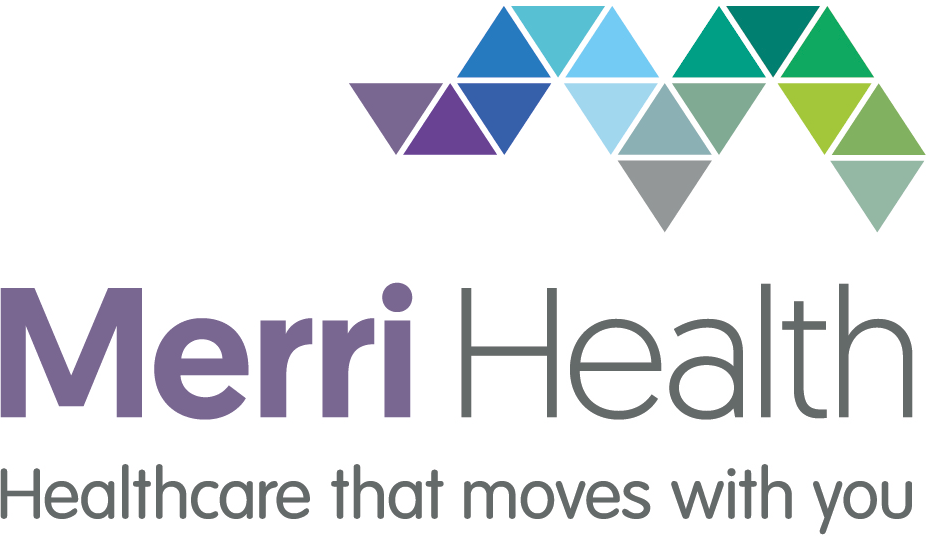 Tel. (03) 9387 6711 Fax. (03) 9387 5417www.merrihealth.org.auABN 24550946840Thank you for taking the time to nominate a Merri Health employee for a Changing Lives Award.Date of submissionDoes your nominee know they are being nominated for this award?	 Yes	 No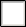 I am a:Please tick one	Client	Partner, family member or friend of a clientCan we contact you to find our more information? Yes	 NoIf yes, please provide your name, phone number and email address.Nominations are to be sent to hr@merrihealth.org.au or dropped off at one of our sites.Office use onlyDate reviewed by the Board Community Eng. subcommittee	Approved for awardYes	NoNomination informationNomination informationName of staffService providedWhat office do they work in?Reason for nominationWhat has this person done to impress you?What impact has this person had on your life?How have they helped your health or wellbeing?If you are not a client; how have they helped your family, friend or loved one's health or wellbeing? (Only complete this section if you are a family, friend or loved one of someone receiving a service)